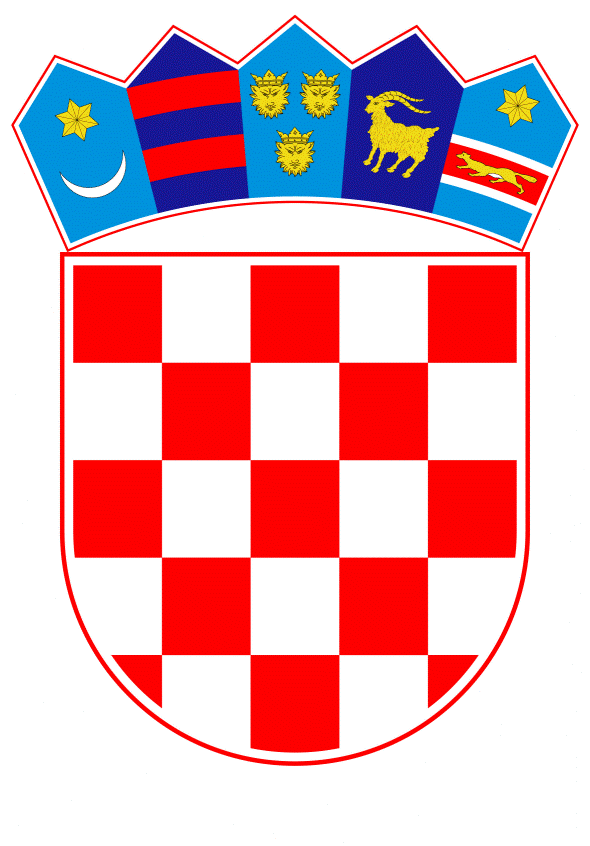 VLADA REPUBLIKE HRVATSKE	Zagreb, 11. studenoga 2021.PREDLAGATELJ:	Upravno vijeće Hrvatske akreditacijske agencije PREDMET: Izvješće o radu Upravnog vijeća Hrvatske akreditacijske agencije za 2020. godinu Banski dvori | Trg Sv. Marka 2  | 10000 Zagreb | tel. 01 4569 222 | vlada.gov.hrPrijedlogNa temelju članka 31. stavka 3. Zakona o Vladi Republike Hrvatske („Narodne novine“, br. 150/11., 119/14., 93/16. i 116/18.), a u vezi s člankom 16. stavkom 3. Uredbe o osnivanju Hrvatske akreditacijske agencije („Narodne novine“, br. 158/04., 44/05. i 30/10.), Vlada Republike Hrvatske je na sjednici održanoj ________ 2021. donijelaZ A K L J U Č A KPrihvaća se Izvješće o radu Upravnog vijeća Hrvatske akreditacijske agencije za 2020. godinu, u tekstu koji je Vladi Republike Hrvatske dostavilo Upravno vijeće Hrvatske akreditacijske agencije aktom, KLASA: 383-02/21-01/003, URBROJ: 569-06/1-21-10, od 15. listopada 2021.KLASA:URBROJ:Zagreb,        PREDSJEDNIKmr. sc. Andrej PlenkovićOBRAZLOŽENJEČlankom 16. stavak 3. Uredbe  o osnivanju Hrvatske akreditacijske agencije („Narodne novine“, broj 158/04, 44/05 i 30/10) propisano je da Upravno vijeće HAA jednom godišnje podnosi izvješće Vladi Republike Hrvatske o svome radu.Predmetno Izvješće o radu Upravnog vijeća Hrvatske akreditacijske agencije za 2020. godinu daje pregled aktivnosti Upravnog vijeća HAA za 2020. godinu te glavnih postignuća i rezultata rada HAA tijekom 2020. godine, te ključne podatke o prihodima i rashodima poslovanja HAA. HAA je u 2020. godini ispunjavala sve poslove i zadaće nacionalnog akreditacijskog tijela sukladno zahtjevima Uredbe (EZ) br. 765/2008 o akreditaciji i nadzoru nad tržištem.Radom HAA upravlja Upravno vijeće HAA. Upravno vijeće održalo je tijekom 2020. godine ukupno 5 sjednica. U skladu s Izmjenama i dopunama Državnog proračuna Republike Hrvatske za 2020. godinu i projekcijom za 2021. i 2022. godinu („Narodne novine“, broj 58/20 i 124/20), HAA su odobrena financijska sredstva u ukupnom iznosu od 9.552.357 kn. 